OSNOVNA ŠKOLA KOPRIVNIČKI BREGI	ŠK.GOD. 2022./2023.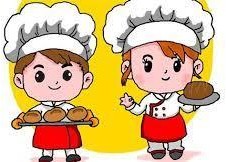 ŠKOLSKI JELOVNIK ZA SIJEČANJ 2023.PonedjeljakUtorakSrijedaČetvrtakPetak9.1.2023.10.1.2023.11.1.2023.12.1.2023.13.1.2023.TUNA BURGER - SENDVIČ OD TUNE S POVRĆEM - VOĆNI SOKALERGENISadrži: pšenica, riba, celerMože sadržavati: gorušicu, sezam, soja, orašasto voće, mlijeko i jaja u tragovimaŠPINAT - KRUMPIR PIRE - SVINJSKE HRENOVKE – KRUHALERGENISadrži: gluten, celer, mlijekoMože sadržavati: gorušicu, sezam, orašaste plodove, soja, jaja u tragovimaVARIVO OD PORILUKA - KRUH – VOĆEALERGENISadrži: pšenica, bjelančevinesoje, celerMože sadržavati: gorušicu,mlijeko i jaja u tragovimaPEČENA PILETINA - KRPICE SA ZELJEM - SALATA- KRUHALERGENISadrži: pšenica, celerMože sadržavati: gorušicu, sezam, soja, orašasto voće, mlijeko i jaja u tragovimaSIRNI NAMAZ - MRKVA - KAKAO - KRUHALERGENISadrži: pšenica, mlijekoMože sadržavati: gorušicu, sezam,soju, mlijeko i jaja u tragovima16.1.2023.17.1.2023.18.1.2023.19.1.2023.20.1.2023.SIR S VRHNJEM - ČAJNA KOBASICA - SVJEŽE POVRĆE - KRUHALERGENISadrži: pšenica, mlijekoMože sadržavati: gorušicu, sezam,soja, mlijeko i jaja u tragovimaVARIVO GRAH S KISELIM ZELJEM – KRUHALERGENISadrži: pšenica, celerMože sadržavati: gorušicu, sezam, soja, orašasto voće, mlijeko i jaja u tragovimaPUŽIĆI S PILETINOM -SALATA - KRUH – VOĆEALERGENISadrži: pšenica (gluten), celer, jaja,mlijekoMože sadržavati: gorušica, sezam, soja, orašasto voćeSVINJETINA U UMAKU - RIZI - BIZI OD PROSA - SALATA – KRUHALERGENISadrži: gluten, celerMože sadržavati: gorušica, sezam, soja, orašasto voće, mlijeko i jajau tragovimaPANIRANI FILE OSLIĆA - PIRE OD KRUMPIRA I ŠPINATA – KRUHALERGENI:Sadrži: gluten, celer, mlijekoMože sadržavati: gorušicu, sezam, orašaste plodove, soja, jaja utragovima23.1.2023.24.1.2023.25.1.2023.26.1.2023.27.1.2023.GRIS S ČOKOLADOM – VOĆEALERGENISadrži: pšenicu, mlijekoMože sadržavati: jaja, orašasti, sezamKELJ VARIVO S PURETINOM I MJEŠAVINOM LEGUMINOZA I ŽITARICA – KRUHALERGENISadrži: pšenica, celerMože sadržavati: gorušicu, sezam, soja, orašasto voće, mlijeko i jaja utragovimaSVINJETINA S GRAŠKOM - PIRE KRUMPIR - SALATA – KRUHALERGENISadrži: gluten, celer, mlijekoMože sadržavati: gorušicu, sezam, orašaste plodove, soja, jaja utragovimaKOBASICE S HELJDOM IRIŽOM U KISELOM KUPUSU –KRUHALERGENISadrži: gluten, celerMože sadržavati: gorušica, sezam, soja, orašasto voće, mlijeko i jaja u tragovimaTJESTENINA S TUNOM I POVRĆEM - SALATA - KRUH ALERGENISadrži: riba, pšenica, jaja, mlijeko Može sadržavati: gorušicu, sezam, soja, orašasti plodovi